外语角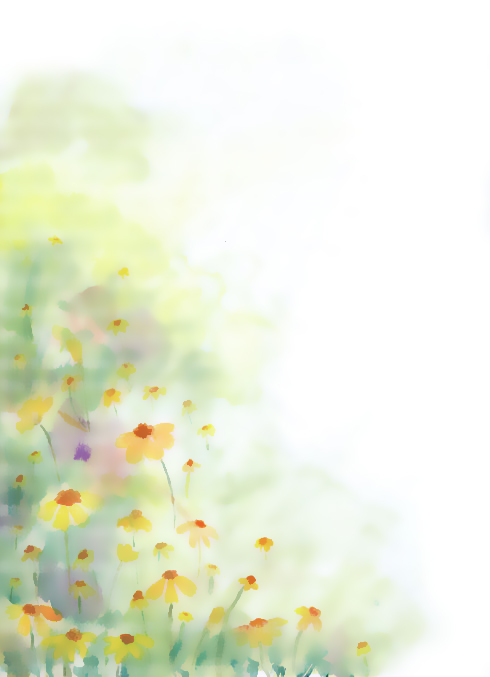 时间：每周二下午13:30——15:00地点：7J -4楼英语外教David担任常驻嘉宾。DateWeekTopicMemo10-Oct4Dating17-Oct5Job Hunting24-Oct6Traveling31-Oct7Cultural Differences7-Nov8Successful Life14-Nov9Social Illnesses 21-Nov10Heroes28-Nov11Thanksgiving 5-Dec12Psychological Health12-Dec13Interpersonal Skills19-Dec14Friendship26-Dec15 Christmas 